ИСПОЛЬЗОВАНИЕ МЕМОВ НА УРОКАХ АНГЛИЙСКОГО  ЯЗЫКАБранецкая М.С.ГАПОУ «Волгоградский социально-педагогический колледж», г. ВолгоградАннотацияСтатья посвящена методическим аспектам использования мемов на уроках английского языка в колледже. Автором представлены интернет ресурсы, с помощью которых можно создавать мемы на заданные темы самостоятельно. В статье приведены примеры мемов  и методические рекомендации, как использовать различные мемы на разных этапах урока английского языка.Ключевые слова: мемы, методика использования, урок английского языка.Для современного поколения студентов интернет и гаджеты является основными средством получения информации, обучения, общения и развлечения. Социальные сети сейчас являются главным способом общения и обмена информацией. Помощниками передачи своих чувств, эмоций и переживаний становятся различные смайлики, гифки и мемы. В последнее время интерес к мемам со стороны педагогов особенно высок, так как данная тема представляет особый интерес для изучения в связи с тем воздействием, которое они оказывают на студентов.Остановимся на мемах как на одном из средств обучения английскому языку. Как известно, принцип наглядности и визуализации является одним из основополагающих в преподавании иностранного языка. Использование мемов на уроках английского языка позволяет сделать учебный процесс разнообразным. Подача материала становится более увлекательной для обучающихся. Кроме того, использование мемов позволяет активизировать речевую деятельность и творческий потенциал студентов.        Мем (англ. meme [miːm]) — единица значимой для культуры информации. Мемом является любая идея, символ, манера или образ действия, осознанно или неосознанно передаваемые от человека к человеку посредством речи, письма, видео, ритуалов, жестов и т. д. Термин «мем» и его понимание были введены эволюционным биологом Ричардом Докинзом в 1976 году в книге «Эгоистичный ген». Докинз предложил идею о том, что вся значимая для культуры информация состоит из базовых единиц — мемов, точно так же как биологическая информация состоит из генов; и так же как гены, мемы подвержены естественному отбору, мутации и искусственной селекции. На основе этой идеи Докинза возникла дисциплина меметика, в настоящее время имеющая спорный научный статус [1, с. 98].       Представляется, что использование мемов в учебном процессе сопряжено со следующими положительными моментами:1)       привнесение элемента разнообразия в учебный процесс и задействование интересов обучающегося;2)      использование мемов для сближения учебного коллектива,  установления тёплых отношений и более детального знакомства с миром учащихся;3)   подача грамматического правила в увлекательной форме мема;4)   развитие творческого мышления обучающихся;5)     адаптация новых членов учебной группы / учебного заведения  – этот процесс, несомненно, пройдёт легче, если в учебных аудиториях будут размещены мемы, содержание которых охватывало бы советы, предупреждения и шутки учащихся данного учреждения. Мемы не только позволяют учащимся критически анализировать работу друг друга, но и предоставляют возможности для более глубоких дискуссий. Мемы отражают реальную жизнь, выявляя острые, иногда незаметные, проблемы, являющиеся прекрасным материалом для обсуждения  [3,   С.44-68].Чтобы создать мем, преподавателю или учащимся не нужно осваивать Adobe Photoshop или загружать дополнительные программы. Существуют несколько веб-сайтов (ImgFlip, Meme Creator, Pablo, Quozio), где можно выбрать любую картинку или добавить свое изображение, снабдив его надписями снизу или сверху. Так же можно использовать следующие ресурсы по созданию мемов:https://mr-mem.ru/ (бесплатный и удобный сервис по созданию мемов с использованием стикеров, фильтров; не требует регистрации; есть возможность использовать свое изображение)интересный ресурс – “Мемепедия”. Коллекция мемов с историей и подробным описанием. Некоторые из них использовать, безусловно, нельзя, нужно тщательно отбирать материал для уроков.Одной из центральных задач преподавателя при организации занятия, в котором будут изучаться мемы, является ознакомление с блогами, форумами, статьями, где они используются (например: сайт Pinter-est, интернет-энциклопедия мемов Me-mepedia, социальные сети - Facebook, Twitter, LinkedIn и др.). Часто обнаруживаемые в Сети мемы отражают малограмотность их авторов; иногда в мемах используется грубая, неформальная лексика. Очень часто мемы содержат грамматические, лексические и стилистические ошибки - иногда сделанные преднамеренно, чтобы показаться забавными. Несмотря на эти факторы, визуальная привлекательность и краткость интернет-мемов могут выступить возможностью для студентов продемонстрировать свое понимание нового или уже пройденного материала.          Использование мемов является достаточно распространенным средством в преподавании английского языка. Педагоги предлагают использовать мемы в следующих заданиях:1. определение темы урока;2. обсуждение проблемы, представленной на меме;3. работа с грамматическим материалом;4. задания на перевод с сохранением стилистических особенностей языка;5. создание собственного мема, посвященного теме урока6. рефлексия  []. Возможны следующие примеры использования мемов на уроках английского языка:1. Активизация ранее полученных знаний.Задание: Какую тему затарагивает данный мем? Какую проблему он описывает? (Например, обсуждение темы «Защита окружающей среды» (Рисунок № 1)).                                                                                                          Рисунок № 1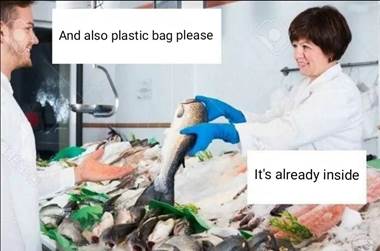 2. Повторение и закрепление лексических единиц.Задание:Ддополните (закончите) предложение. Составте предложение, описывающее мем (Рисунок № 2).                                                                                              Рисунок № 2                  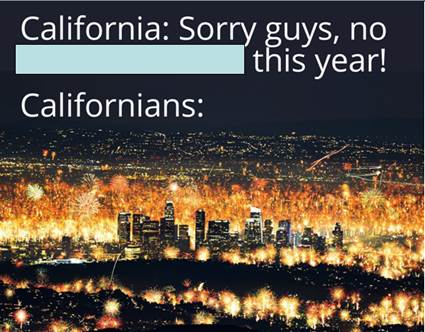 3. Развитие грамматических навыков.Задание:Оопределить, какое грамматическое время использовано в меме? Почему использовано именно это время? Давайте составим свои примеры. Например, для отработки вопросительной формы в Past Simple (Рисунок№ 3).                                                                 Рисунок № 3         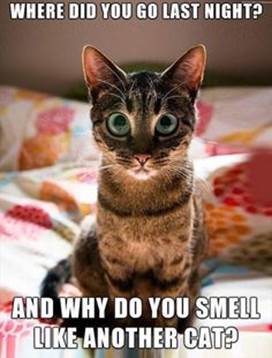 4. Создание собственных мемов на заданную тему.Задание: Давайте попробуем придумать мем на тему нашего урока. (В данном случае возможны различные варианты: использовать 1 мем для всех и выбрать с учениками самый лучший из них, можно использовать различные ранее подготовленные мемы и дать возможность выбрать мем самим). При этом мем должен соответствовать следующим требованиям:тема мема соотносится с темой урока;мем должен быть исключительно на английском языке;мем должен содержать обучающую составную;не должен быть скачан из интернета, т.е. быть авторским [2,  С.89-92] .При изучении темы «Праздники» обучающиеся познакомились с традицией составления планов на следующий год для изменения своей жизни в лучшую сторону (New Year’s resolutions). Накануне Нового года можно предложить подумать, что они хотели изменить в своей жизни и, что им может в этом помешать. 5. Рефлексия.Задание: Выберите мем, который наилучшим образом отображает ваше состояние после урока. Прокомментируйте свой выбор.Такие мемы были созданы студентами нашего колледжа: (Рисунок № 4).                                                                                                          Рисунок № 4Таким образом, не смотря на то, что интернет-мемы изначально создавались как развлекательный контент, их использование на уроках иностранного языка имеет большой потенциал, так как позволяет повысить интерес к изучаемому языку, развивает творческий потенциал обучающихся, активизирует их рече-мыслительную деятельность. Визуальная привлекательность и краткий характер мемов представляют собой отличный способ для студентов продемонстрировать свое понимание материалов занятий. Часто несколько слов, выражений и маленьких предложений могут показать более глубокое понимание, нежели сочинение большого объёма.Мемы не только помогают освоить структуры предложений и словосочетаний, но и обогащают словарный запас. Чтобы задействовать речевые конструкции, клише, шаблонные словосочетания, недавно изученную лексику, преподавателю  стоит использовать мемы, содержащие  цитаты из книг, журналов, субтитры из мультипликационных / художественных фильмов, сериалов, афоризмы великих людей, а также поговорки и пословицы.Так, при прочтении текста мема учащиеся могут столкнуться с незнакомыми им словами, но, используя языковую догадку, обучающиеся смогут перевести слово или целое предложение. Кроме того, они познакомятся с контекстом, в котором уместно данное слово или выражение. Наконец, в процессе обсуждения высказывания / утверждения мема формируются идеи для диалогических и монологических высказываний [4, С. 150-154].Например, в знаменитом меме “Keep Calm and … “ слово ‘calm’, возможно, будет отмечено обучающимися как незнакомое. Из текстовой части мема логично предположить, что оно переводится как «спокойный». Преподаватель может подобрать несколько мемов из этой серии, превратив их вербальную часть в предмет для обсуждения. Например, варианты «Keep calm and never give up” или «Keep calm and be yourself» могут послужить прекрасным поводом для разговора о жизненной позиции и особенностях личности.Использование мемов в обучении чтению и говорению может иметь место в следующих элементах занятия:-     учащиеся перечитывают текст, чтобы найти то, что они могут спародировать или  на что ссылаться;-    учащиеся задают друг другу вопросы. Например:  «Какой персонаж сказал ...?» // «Разве это событие не произошло...?» // «Почему ты не использовал эту картинку? Не лучше ли было изменить место действия?»;-    учащиеся создают мемы, чтобы передать свои мысли и чувства, что в результате позволяет им выявить проблему и найти её решение;-    учащиеся критикуют готовые мемы и предлагают иные варианты, объясняя и оправдывая свой выбор. Итак, мемы являются не только  инструментом для формирования  грамматических  и лексических навыков и развития речевых умений, но и эффективным способом создания благоприятной рабочей атмосферы на уроке.Таковы основные направления использования мемов в обучении английскому языку. Дальнейшая разработка темы предполагает более детальное изучение потенциала мемов в формировании конкретных видов навыков и развитии конкретных умений в контексте обучения иностранному (в частности, английскому) языку.ЛитератураДокинз, Р. Эгоистичный ген [Текст] / Ричард Докинз ; [пер. с англ. Н. Фоминой]. - Москва : АСТ : CORPUS, 2013. – 509 Докинз, Ричард - Эгоистичный ген [Текст] - Search RSLЗиновьева, Н.А. Создание мема как социокоммуникативная технология в медиапространстве / Н.А. Зиновьева // Вестник СПбГУ. – Серия 12. Социология. – 2014. – №4. С.89-923. Cross J. Comprehending news videotexts: The influence of the visual content // Language Learning and Technology. 2011. Vol. 15. No. 2. pp.44-68.4. Степанова М.М., Ковалёва Е.В. Сопоставительный анализ мемов как современных паремиологических единиц в русском, английском и испанском интернет-дискурсе // Вестник Костромского государственного университета. 2016. Т. 22. № 6. С. 150-154 ISSN: 1998-0817.Особенности дистанционного и смешанного обучения по информатикеГоловина Н.Н.ГБПОУ «Волгоградский политехнический колледж имени В.И. Вернадского», г.ВолгоградАннотация: Переход на дистанционное и смешенное обучение в ситуации пандемии COVID-19 единственный вариант сохранить здоровье и жизни наших обучающихся. Моделирование уроков и использование различных дидактических моделей их проведения с применением электронных образовательных ресурсов имеют ряд преимуществ по сравнению с традиционными формами организации учебной деятельности учащихся, но не исключают и смешенное обучение.Ключевые слова: пандемия COVID-19, моделирование уроков с использованием дистанционных технологий обучения, применение смешенного обучения по дисциплине «Информатика».Пандемия и повсеместный карантин вынесли на поверхность такую форму учебы, как дистанционное и смешенное обучение, которое сразу же обнажило возникшие проблемы и потребовало поиска на ходу их решения.Смешенное обучение – это сочетание форм аудиторного обучения с элементами электронного, используя при этом информационные технологии, такие как аудио и видео файлы, компьютерная графика и интерактивные элементы.Дистанционное обучение – это обучение с использованием информационных и телекоммуникационных технологий, которые выполняют функцию связующего звена между учениками и учителем, находящимися на расстоянии. Расстояние возникает, когда в образовательном учреждении  нет преподавателя и обучающиеся вынуждены обращаться за помощью к преподавателям, находящимся в других населённых пунктах, когда студенты болеют и не могут посещать колледж, когда требуется организовать внеклассные индивидуальные занятия для нестандартного ребёнка. Моделирование уроков и использование различных дидактических моделей их проведения с применением электронных образовательных ресурсов имеют ряд преимуществ по сравнению с традиционными формами организации учебной деятельности обучающихся:- способствуют индивидуализации учебного процесса;- способствуют развитию активизации самостоятельной и познавательной деятельности учащихся;- направлены на развитие творческо-поисковой деятельности учащихся по добыванию и конструированию новых знаний, моделированию и изучению процессов и явлений;- повышают мотивацию учебной деятельности;- построение сетевых учебных курсов (гипертекстовая организация, введение рубрикатора, наличие мультимедийных объектов и т. п.) позволяет при моделировании уроков учитывать разнообразные виды учебной деятельности обучающихся, а также представить большой объём учебной информации, чётко структурированной и последовательно организованной;- наличие мультимедийных объектов (аудио-, видеофайлы, различный иллюстративный материал, динамические модели и т.п.) позволяет усилить визуальное восприятие учебного материала, тем самым, облегчая его усвоение.Дистанционному обучению уже более 100 лет и оно практиковалось в Европе, как форма обучения иностранным языкам с рассылкой аудио, а затем видеокассет. Появление Интернета, видеокамер расширило возможности удаленного обучения не только технически, но и сулило учебным заведениям, особенно из небогатых стран, резко увеличить охват, учебой новых людей, относительно экономя на накладных расходах и повышая рентабельность учреждений образования.Но если бы не проблемы. Обобщенно, проблемы включают в себя качество обучения, скрытые расходы, неправильное использование технологий и возникшие новые отношения преподавателей, студентов. Каждый из них влияет на общее качество дистанционного обучения как конечного продукта.За последние месяцы пандемия создала и обнажила много проблем для преподавателей, студентов и родителей, когда они перешли к домашнему обучению во всем мире. Системы, различные электронные площадки, как в России, так и в нашем городе давали постоянные сбои. У преподавателей были проблемы с авторизацией, личным кабинетом, обменом информацией в обе стороны. Серверы были не стабильны, и у них исчезала часть информации.Выясняется, что у преподавателей были разные взгляды на дистанционное обучение. Мало того, слишком часто преподаватели не планируют свои уроки, чтобы воспользоваться преимуществами представленной технологии. А это влияет на качество обучения.Как оказалось, технологии дистанционного обучения для колледжей оказались малопригодными и часто просто отсутствовали. Их должны были предложить методисты и инструкторы, но в среде, прежде всего средне профессионального образования, вызов времени застал врасплох.Второй проблемой возникшей при дистанционном обучении стала в семьях, где и родители стали работать удаленно. Наличие одного компьютера создало напряженные отношения между детьми и родителями, а низкие скорости передачи данных, зависания изображений часто превращали работу и учебу в пытку. Проведение видеоуроков превращалось для многих преподавателей в стрессовый фактор, так как не все могут работать на камеру и в ограниченном камерой пространстве, а также требует очень больших затрат времени.Дистанционное обучение выявило дефицит оборудования для этих целей в учреждениях образования, а также скудость выделенного Интернет-трафика и скоростей, когда потребность в них возросла многократно.Наконец, у студентов есть их проблемы с дистанционным обучением. Не все студенты подходят для этого типа обучения, и не все предметы лучше всего изучаются через эту среду. Более зрелые студенты, скорее всего, найдут успех при дистанционном обучении.Участие в процессе совместного обучения является важной частью формирования основы учебного сообщества и фактором успеваемости. На это не обращалось внимания, а при удаленном обучении стало заметным. В ситуации, когда зрительный контакт «Глаза в глаза» и близость между сторонами учебного процесса ограничены, студенты не могут быть подвергнуты дисциплинарному взысканию или замечаниям, не ясна их реакция о понимании материала.Дистанционное обучение требует так же обратной связи между преподавателем и учащимися. Нужно отвечать на их вопросы. Иное дело - когда есть возможность это делать устно, и совсем другое письменно, да еще на многие вопросы. Это требует больших временных затрат.Технологии дистанционного обучения, несомненно, будет продолжать улучшаться, важнейший элемент в цепочке, который нуждается в немедленном улучшении — это методисты и преподаватели. Им необходимо адаптировать свои методы к формату дистанционного обучения.Преподаватели также должны понимать, что технические специалисты в учреждениях образования является неотъемлемой частью опыта дистанционного обучения, и относиться к ним соответственно.И здесь прогресс не спит. Многие мессенджеры, как WhatsApp, Viber, Skype – бурно развивают конференцсвязь с общением уже до десяти и более участников конференции одновременно.Но как быть с высокоскоростным Интернетом и доступом к видеоконтенту? Ведь это удел лишь жителей средних и больших городов с плотной и многоэтажной застройкой, где взамен линиям с медными парами приходят кабели на основе оптических волокон. Что делать жителям в отдаленных районах, небольших поселков, деревень насчет доступа к Интернету с высокими скоростями?Выход здесь в переходе обучающихся к мобильному интернету с его достаточно высокими скоростями и заменой своих смартфонов и планшетов на более современные. Все это требует расходов. Но эти затраты обещают лучший доступ к важнейшему фактору эффективности образования, обучения - общению и обратной связи между студентами и преподавателями.Поскольку преподавание при дистанционном обучении предполагает новую роль для преподавателей, администрации должны предоставить им время, инструменты и обучение для выполнения этих новых обязанностей. Руководство должно обучать методистов этой роли и способам решения проблем.Преимущество смешенного обучения – это то, что обучающиеся могут посещать занятия по установленному расписанию, предотвращая контакты людей в сложных эпидемиологических ситуациях. Данная модель обучения актуальна для преподавателя и обучающегося. Смешенное обучение позволяет выйти за рамки аудитории, обучение становится более доступным для тех, кто не может постоянно посещать очные занятия. Данный формат также позволяет обучающимся развиваться самостоятельно, получая дополнительные знания из Интернет-ресурсов. Преподаватель также получает новые знания, работы с информационными технологиями.Несмотря на то, что в России смешенное обучение переживает этап становлении и развития. Растущее число студентов, обучающихся через формат смешенного обучения, подчеркивают необходимость всесторонней и вдумчивой эволюции – этого образования, чтобы стать образовательной моделью будущего. Для обучающихся смешенное обучение может стать первым шагом к осознанному обучению на протяжении всей жизни. Список литературы1. Андреева, Н.В. Шаг школы в смешенное обучении. / Н.В. Андреева, Л.В. Рождественская, Б.Б. Ярмахов.  М.: Буки Веди, 2016. – 280 с.2. Велединская, С.Б. Дорофеева, М.Ю. Смешенное обучение: секреты эффективности/ Высшее образование сегодня, 2014. - №8. 3. Гончарова, С.В. Информационные технологии в реализации модели смешенного обучения / С.В. Гончарова, Н.А. Карпова / Современное образование: традиции и инновации. – СПб, 2016. - №3.4. Нагаева, И.А. Смешенное обучение в современном образовательном процессе: необходимость и возможности / И.А. Нагаева / Отечественная и зарубежная педагогика. – 2016. - №6.ИСПОЛЬЗОВАНИЕ ИНТЕРАКТИВНОЙ СИСТЕМЫ АВТОМАТИЗИРОВАННОГО КОНТРОЛЯ НА УРОКАХ ХИМИИКоломейцева А.С.МОУ СШ №101г. ВолгоградАннотация. Автор предлагает способ повышения мотивации учащихся к изучению предмета, путем обеспечения регулярности контроля качества знаний учащихся на уроках химии,  направленный на полный охват учащихся с помощью системы автоматизированного контроля Ключевые слова: автоматизированный контроль, постановка проблемы, тест, правила тестологии, система «Votum», режимы тестированияВ процессе преподавания любого предмета важную роль играет контроль качества знаний. В настоящее время в системе контроля все большее место занимают тестовые задания. Контрольные измерительные материалы, которые используются при проведении Единого государственного экзамена по химии тому ясное подтверждение. Поэтому преподаватель должен освоить методику составления и применения подобных заданий, а учащиеся овладеть способами работы с такими заданиями; как в процессе изучения химии, так и в процессе контроля усвоения ими знаний. Контроль результатов имеет четко выраженное образовательное, воспитывающее и развивающее значение. Особенно важен он для учащихся. Обучающее значение его выражено в том, что позволяет ученику корректировать свои знания и умения. Воспитательное значение контроля велико. Постоянная проверка приучает учащихся систематически работать, отчитываться перед классом за качество приобретенных знаний и умений. У учащихся вырабатывается чувство ответственности, стремление добиться лучших результатов. Контроль воспитывает целеустремленность, настойчивость и трудолюбие, умение преодолевать трудности, т. е. способствует формированию нравственных качеств личности. Систематический контроль способствует развитию самостоятельности, формированию навыков самоконтроля. Главное требование к контролю — его систематичность.Целью работы является   организация  автоматизированного контроля на уроках химии.Для реализации поставленной цели необходимо решить следующие задачи: 1. организовать систему контроля на уроках химии2. выявить особенности автоматизированного контроля3. сформировать системы заданий для автоматизированного контроляПри осуществлении контроля качества знаний без использования автоматизированной системы возникает ряд проблем. Во-первых – нерегулярность контроля, во-вторых – неполный охват контролем учащихся, в третьих - недостаточный уровень объективности оценивания, связанный с недостаточной регулярностью контроля.	Для решения данных проблем мы предлагаем использовать автоматизированную систему контроля.Слово «тест» английского происхождения и на языке оригинала означает «испытание», «проверка». Тест обученности - это совокупность заданий, сориентированных на определение (измерение) уровня (степени) усвоения определенных аспектов (частей) содержания обучения. Тест, созданный для проверки уровня усвоения знаний по одной учебной дисциплине, называют гомогенным [6, с.36].Соколова И. И. считает, что с помощью теста принципиально можно осуществить проверку следующих знаний:- знаний фактов, их причин и различий;- знания фундаментальных понятий по теме, их определений, представлений об объеме и содержании понятий;- знания теорий, основных правил, закономерностей и законов, их формулировок, условий и границ проявления;С помощью теста можно реализовать проверку умений:- владения фактами – установления их причин и взаимосвязей;- владения проблематикой – формулирование проблем по теме, умения отыскивать возможные пути решения проблемы;- владения понятиями – узнавание, определение понятий, раскрытие их объема, характеристика количественного состава объектов, их классификация взаимосвязи, практическое применение понятий.Сложнее использовать тестирование для:- оценки проявления творчества при решении задач, - диагностики способности обучающихся осуществлять оценочную деятельность (оценку адекватности суждений личностного и творческого характера); - диагностики мировоззренческих взглядов и убеждений;- диагностики результатов творческой деятельности;- диагностики особенностей поиска путей решения комплексных задач [2, с. 23].Нами была разработана система тестовых заданий по химии 8 класса для раздела «Основные классы неорганических соединений» с использованием системы интерактивного обучения и тестирования VOTUM.Преимуществами использования системы контроля VOTUM является:1.  простота выполнения;2.  объективность оценки знаний учащихся, 3.  осуществления контроля знаний каждого ученика [1, с.11].В программе VOTUM предусмотрено шесть режимов тестирования:1. Оценка В этом режиме используется таймер ответа на вопрос, нельзя посмотреть статистику ответов, отвечать можно только один раз. Требуется предварительная регистрация участников.2. Опрос В этом режиме не используется таймер ответа на вопрос, отображается статистика ответов. Не требуется предварительная регистрация участников.3. Голосование Аналогичен режиму «Опрос», но требуется предварительная регистрация участников.4. Соревнование В этом режиме участники соревнуются, кто быстрее правильно ответит на вопрос. Требуется предварительная регистрация участников.5. Индивидуальный тест В этом режиме каждый участник работает со своим напечатанном вариантом. Требуется предварительная регистрация участников. Не требует наличия проектора. 6. Быстрый тест Быстрый тест не требует наличия заранее подготовленного теста. Тест сохраняется автоматически, после тестирования этот быстрый тест можно отредактировать. Не требует наличия проектора. Отличия этих режимов заключаются в настройках, например, использование таймера, графика[1, с. 12]. Правильно составленные тесты должны удовлетворять ряду требований [3, с. 42]. Они должны быть:- однозначными, т.е. не допускать произвольного толкования тестового задания;- правильными, т.е. исключать возможность формулирования многозначных ответов;- относительно краткими, требующими сжатых ответов;- информационными, т.е. обеспечивающими возможность соотнесения количественной оценки за выполнение теста с порядковой или даже интервальной шкалой измерений;- удобными, т.е. пригодными для быстрой математической обработки результатов;- стандартными, т.е. пригодными для широкого практического использования. При подготовке материалов для тестирования необходимо придерживаться таких основных правил:1. Нельзя включать ответы, неправильность которых на момент тестирования не может быть обоснована учащимися.2. Неправильные ответы должны конструироваться на основе типичных ошибок и должны быть правдоподобными.3. Правильные ответы среди всех предлагаемых ответов должны размещаться в случайном порядке.4. Вопросы не должны повторять формулировок учебника.5. Ответы на одни вопросы не должны быть подсказками для ответов на другие.6. Вопросы не должны содержать «ловушек» [4, с. 31].По характеру ответов на вопросы тесты классифицируют:- открытого типа (со свободными ответами - когда испытуемому необходимо самостоятельно дописать слово, словосочетание, предложение, знак, формулу и т. д.)- закрытого типа (с предписанными ответами - когда испытуемому необходимо выбрать из предложенных вариантов ответов тот или иной вариант).Кроме этого, выделяют следующие возможные варианты ответов, используемые в тестах открытого типа:- задания дополнения - испытуемый должен сформулировать ответы с учетом предусмотренных в задании ограничений;- свободного изложения - испытуемый должен самостоятельно сформулировать ответы, ибо никакие ограничения на них в задании не накладываются.Варианты тестов закрытого типа:- альтернативных ответов, испытуемый должен ответить «да» или «нет»;- соответствия (на восстановление соответствия) - испытуемому предлагается восстановить соответствие элементов двух списков;-  множественного выбора (ответы с вариантами выбора) - испытуемому необходимо выбрать, как правило, один правильный ответ из приведенного списка возможных ответов;-  исключения лишнего (устранения лишнего элемента, «встретил лишнее - убери»);-  аналогии - испытуемый должен выделить отношение аналогии между парами элементов (слов, свойств, качеств и т. д.);- последовательности (на завершение последовательности) - испытуемый должен завершить некоторую последовательность элементов [5, с. 81].Систематический контроль знаний на каждом уроке способствует повышению успеваемости. В результате применения проверки знаний учащихся 8 класса на каждом уроке была выявлена положительная динамика усвоения  учебного материала. Так во втором триместре средний балл по предмету составил 3,57, а в четвертом триместре – 3,90. Процент качества знаний по предмету вырос с 55,56% до 60%.  Литература1.  Бобровская Л.Н. VOTUM как средство повышения качества контроля знаний. Волгоград: ВГСПУ, 20142. Васильев В. И., Тягунова Т. Н. Культура компьютерного тестирования. Программно-дидактическое тестовое задание. М.: МГУП, 2002.3. Казиев В. М., Казиева Б. В., Казиев К. В. Основы практического тестирования. Нальчик: КБГУ, 2007.4.  Майоров А. Н. Теория и практика создания тестов для системы образования. М.: Интеллект центр, 2001.5. Челышкова М. Б. Теория и практика конструирования педагогических тестов: Уч. пособ. М., 2001.6. Чернобабова К.В., Шаповалова Е.А. Использование VBA для тестового контроля знаний. // Информатика и образование. № 4, 2008, С. 36Преемственность в формировании профессиональных компетенций у студентов колледжа в условиях взаимосвязи общеобразовательных и профильных дисциплин (на примере биологии)Скуратов И.В., Реброва Т.С.ГАПОУ «Волгоградский социально-педагогический колледж», г. ВолгоградАннотация: Актуализирован компетентностый подход в обучении студентов колледжа. Обоснована преемственность в формировании профессиональных компетенций у студентов колледжа в условиях взаимосвязи общеобразовательных и профильных дисциплин.В настоящее время особую актуальность приобретает проблема соблюдения преемственности общеобразовательных и профильных дисциплин по естественнонаучным направлениям на основе обновленной программы образования.Отсутствие преемственности в содержаниях общеобразовательных и профильных дисциплин в процессе подготовки высококвалифицированных педагогических кадров создает проблемы, влияющие на качество системы образования в целом.На примере учебной программы курса «Биология» рассмотрены вопросы обеспечения преемственности и целостности образовательных программ на основе соблюдения принципов последовательности обучения на разных уровнях образования. В настоящее время необходимо формирование национальной системы преподавательского состава на основе пересмотра программ подготовки студентов педагогических специальностей – будущих учителей общеобразовательных организаций с соблюдением новых требований.Ключевые слова: педагогическое образование, профессиональные компетенции, методика преподавания естествознанияВ современном мире, когда многократно ускоряются темпы развития техники и технологии, значение формирования единой системы непрерывного образования многократно возрастает, что подтверждается в распоряжении Р-98 от 31.04.2021 «Об утверждении Концепции преподавания общеобразовательных дисциплин с учетом профессиональной направленности программ среднего профессионального образования, реализуемых на базе основного общего образования».При этом одним из главных условий формирования системы непрерывного образования является соблюдение принципа преемственности на всех уровнях образования.Принцип преемственности в системе образования обусловлен объективно существующими этапами познания и касается содержания обучения, его форм и способов, стратегий и тактик взаимодействия субъектов в учебном процессе. Преемственность позволяет объединить и структурировать отдельные учебные ситуации в целостный учебный процесс постепенного освоения закономерных связей и отношений между предметами и явлениями мира.Суть преемственности в обучении состоит в том, чтобы на основе сохраняющихся базовых знаний, полученных на предыдущем уровне образования, обеспечить их постепенное наращивание и уточнение за счет снятия отмеченных противоречий на последующих уровнях образования. В этом случае у студентов постепенно формируются первичные физические понятия, перерастающие в процессе обучения в системы понятий, между которыми устанавливается логическая непрерывная связь [5].В философском энциклопедическом словаре дается следующее определение преемственности: «Преемственность – это связь между различными этапами или ступенями развития, сущность которой состоит в сохранении элементов целого или отдельных его характеристик при переходе к новому состоянию. Преемственность – одна из важнейших сторон закона отрицания» [18].В педагогическом словаре характерными чертами преемственности в обучении обозначены «последовательность и системность в расположении учебного материала, связь и согласованность ступеней и этапов учебно-воспитательной работы» [10].Если в последние 40 лет общее среднее образование рассматривалось как основа высшего образования, то в связи с концепцией образования «образование через всю жизнь» оно должно рассматривается как часть сквозной линии всей системы непрерывного образования.Обновление содержания и методов обучения порождает необходимость совершенствования подготовки студентов педагогических специальностей. Ответ на этот вызов – обеспечение преемственности общеобразовательных и профильных дисциплин, формирование национальной системы преподавательского состава и пересмотр программ подготовки студентов педагогических специальностей.Отсутствие преемственности в содержании общеобразовательных и профильных дисциплин в системе работы колледжа создает проблемы, отражающиеся на качестве системы образования в целом.Нами определены условия обеспечения преемственности общеобразовательных и профильных дисциплин при подготовке студентов педагогических специальностей.Интенсивно исследуются проблемы преемственности в системе непрерывного образования (Т.Ф. Акбашева, М.Н. Берулаева, О.М. Коломок, Л.О. Филатова, П.А. Корчемный, Г.М. Романцев, П.И. Смирнов, В.В. Шапкин, Р.Н. Наурызбаева, В.Н. Максимова и др.). Однако работы перечисленных авторов не были ориентированы на проблему обеспечения преемственности общеобразовательных и профильных дисциплин при подготовке студентов педагогических специальностей.В педагогической науке преемственность в образовании понимается как одно из необходимых условий становления и развития личности, определяющих ее дальнейшую жизнедеятельность. Изучению проблем преемственности посвящены исследования А.Е. Абылкасымова [17], Н.В. Базылева [1], А.В. Батаршева [2], С.М. Годник [6], Е.Н. Овчаренко [7], Л.П. Окулова [8], С.Н. Рягин [12], Г.Н. Пашкевич [9] и др.В практике преподавания учебных дисциплин преемственность достигается строением учебников и программ с методической и психологической точек зрения, а также при движении от простого к сложному в изучении предмета и организации самостоятельной работы студентов и, конечно, системой методических средств.Сущность преемственности в обучении заключается в непрерывном переходе количественных изменений (информация) в качественные (психическое развитие), обеспечивающем закономерную и плавную смену зон развития студентов, которая выражается в последовательном усложнении учебных задач и целенаправленном изменении меры каждой ступени обучения. Одновременно смена этих зон является и сменой этапов развития личности и служит предпосылкой для ее более активного включения в педагогический процесс следующей ступени [13].В результате проведенного педагогического эксперимента установлено, что преемственность есть процесс развития студентов, который протекает через осмысливание ими имеющихся и новых знаний.Под преемственностью следует понимать последовательное развертывание системы учебно-воспитательного процесса в диалектической связи общеобразовательных и профильных дисциплин с целью формирования профессиональных компетенций студентов педагогических специальностей. Анализируя различные подходы к определению преемственности, делаем вывод, что преемственность чаще рассматривают как связь и как принцип. С педагогической точки зрения преемственность обучения – основной дидактический принцип, который включает в себя все стороны учебного процесса.В рамках обновления содержания образования в целостной системе непрерывного образования можно выделить ряд взаимосвязанных и взаимодействующих ее ступеней, между которыми должна быть осуществлена сквозная вертикальная интеграция, обеспечивающая планомерность, целостность и поступательность процесса развития личности, преемственность ее общего и профессионального естественнонаучного образования. В настоящее время наблюдается несогласованность в содержании естественнонаучного образования, формах и методах обучения студентов общеобразовательным и профильным дисциплинам.Признаком времени является повышенная мобильность образовательной системы, ориентированной на новый лозунг: образование на протяжении всей жизни. Именно это требование к результатам освоения знаний и умений, способам владения ими на практике послужило поводом для разработки и включения стандартов второго поколения в средние общеобразовательные и средние профессиональные организации.Не секрет, что по завершению обучения в образовательных организациях профессиональной направленности многим выпускникам приходится переучиваться, приобретать смежные профессии. Поэтому мобильность профессионального образования, ориентация его на потребности рынка труда становится особенно актуальным в наши дни. Формирование профессиональных компетенций у студентов на основе организации целевой подготовки квалифицированных рабочих, специалистов среднего звена становится жизненно значимой потребностью и необходимостью [14].В настоящее время ряд профессий, подготовка которых включена в образовательные программы и учебные планы подготовки специалистов в условиях колледжа, становится не востребованной на рынке труда. Динамика меняющихся требований рынка труда заставляет более гибко подходить к выбору профессий, формируемых компетенций и механизмов, обеспечивающих ориентацию профессионального образования к потребностям социума [15].Ориентация ФГОС СОО на конечный результат обучения является общим для стандартов любого уровня и типа образования [16]. Она требует мобильности в освоении программ среднего профессионального образования (СПО).Введение новых дисциплин, ориентированных на современные профессии и конечные результаты, с учетом требований к подготовке будущих специалистов должно выражаться в компетенциях. Способность и готовность реализовать требования к предметным, метапредметным и личностным результатам освоения основной образовательной программы (ООП), сформулированные в новых стандартах, ориентирует обучающихся на выполнение универсальных учебных действий, способствующих формированию обобщенных умений [15].Ведущим фактором, обеспечивающим обновление не только содержательной, но и процессуальной сторон обучения биологии, служит процесс осуществления преемственных связей между биологией и профильными дисциплинами (например, «Методикой преподавания естествознания», которая включена в учебный план колледжа). Именно преемственные связи помогут студентам глубже осознать и раскрыть сущность биологических процессов. Преемственность в обучении не только решает задачи актуализации знаний и умений, но и задачи повышения мотивации учения таких дисциплин, которые, казалось бы, не являются для студентов колледжа привлекательной [3; 11].Компетенцию необходимо рассматривать как возможность установления связи между освоенными знаниями и умениями их применять на практике, предпринимать действия, подходящие для решения проблемы в конкретных условиях её реализации. Если образовательная подготовка имеет целью формирование и развитие компетенций, то студент, освоив их, должен уметь извлекать пользу из опыта, организовывать взаимосвязь знаний осуществлять приёмы обучения, уметь решать проблемы, на основе самообразования. С.Я. Батышев, выделяя в «лестнице» становления личности ступень профессиональной компетентности, связывает ее с формированием таких «профессионально значимых для личности и общества качеств, которые позволяют человеку наиболее полно реализовать себя в конкретных видах трудовой деятельности» [4].Литература1.	Базылева Н.В. Преемственность общего среднего и высшего образования на этапе школа – вуз: сборник статей ІІ Международной научно-практической конференции. 22–23 февраля 2018 г. Минск: БНТУ, 2018.2.	Батаршев А.В. Теория и практика преемственности обучения в общеобразовательной и профессиональной школе: дис…. д-ра пед. наук. СПб, 1992. 362 с.3.	Батаршев А.В. Преемственность обучения в общеобразовательной и профессиональной школе (Теоретико-методологический аспект) / под ред. А.П. Беляевой. – СПб.: Ин-т профтехобразования РАО, 1996. – 90 с.4.	Батышев С.Я. Профессиональная педагогика: учеб. пособие для вузов / С.Я. Батышев; М-во общ. и проф. образования РФ. – М.: Тера, 1997. – 125 с.5.	Близниченко А.В. Реализация преемственности обучения на этапах преподавания физики в общеобразовательном учебном заведении [Электронный ресурс]. URL: https://kopilkaurokov.ru/fizika/ (дата обращения: 6.04.2022).6.	Годник С.М. Преемственность школьного и вузовского образования в России (на основе стандартов) [Электронный ресурс]. URL: http://school-vuz.narod.ru/Str22.htm (дата обращения: 6.04.2022).7.	Овчаренко Е.Н. Преемственность обучения в системе среднего общего и высшего профессионального образования на основе инновационных дидактических технологий: дис…. канд. пед. наук. Краснодар, 2011. 252 с.8.	Окулова Л.П. Согласованность образовательных программ как условие преемственности образовательных стандартов в системе «школа – вуз» [Электронный ресурс]: автореф. дис…. канд. пед. наук. Ижевск, 2006. URL: http://www.dslib.net/obw-pedagogika/soglasovannost-obrazovatelnyhprogramm-kak-uslovie-preemstvennosti.html (дата обращения: 6/04/2022).9.	Пашкевич Г.Н. Преемственность педагогической ориентации школьников и студентов в современных условиях: автореф. дис. … канд. пед. наук. М., 1991. 20 с.10.	Педагогический словарь: в 2 т. / под ред. И.А. Каирова. М.: Акад. пед. наук, 1960. Т. 2. 766 c.11.	Потапова М.В. Пропедевтика в непрерывном физическом образовании (школа-педвуз): монограф. / М.В. Потапова. – М.: Прометей, МПГУ, 2008. –256 с.12.	Рягин С.Н. Преемственность среднего общего и высшего профессионального образования в условиях их системных изменений: дис…. д-ра пед. наук. М., 2011. 409 с.13.	Сманцер А.П. Теория и практика реализации преемственности в обучении школьников и студентов [Электронный ресурс]. URL: http://www.dissercat.com/content/ teoriya-i-praktika-realizatsiipreemstvennosti-v-obuchenii-shkolnikov-i-studentov#ixzz (дата обращения: 6.04.2022).14.	Хуторской А.В. Ключевые компетенции как компонент личностно-ориентированный парадигмы образования // Народное образование. – 2003. – № 2. – С. 37–40.15.	Федеральный государственный образовательный стандарт среднего (полного) общего образования / М-во образования и науки Российской Федерации. – М.: Просвещение, 2014. – 63 с.16.	Федеральные государственные образовательные стандарты специального профессионального образования (ФГОС СПО) // Приказ Минобрнауки России от 22 янв. 2015 г. № ДЛ-1/056.17.	Abylkassymova A.E., Tuyakov E.A. On modernization of the System of Continuous Pedagogical Education in the Republic of Kazakhstan in Modern conditions // PONTE International Journal of Sciences and Research. – Florence, Italy. Vol. 74, No. 1/SI | Jan 2018. DOI: 10.21506/j.ponte.2018.1.28 (Scopus).ОПЫТ ОРГАНИЗАЦИИ ОБУЧЕНИЯ СТУДЕНТОВ ЮРИДИЧЕСКИХ СПЕЦИАЛЬНОСТЕЙ НА ОБРАЗОВАТЕЛЬНОЙ ПЛАТФОРМЕ MOODLEВасильева С.А.ГБПОУ «Волгоградский колледж управления и новых технологий имени Юрия Гагарина», г. ВолгоградАннотация: статья посвящена использованию возможностей дистанционного обучения в процессе в повседневной работе преподавателя при помощи образовательной платформы  Moodle. Автор выделяет положительные приобретения, полученные в ходе формирования образовательного контента, необходимого для работы в дистанционном формате. Ключевые слова: дистанционное обучение, программа  Moodle, самостоятельная работа студентов, обучающие материалы.Дистанционное обучение, внедряемое повсеместно в условиях пандемии  оставило после себя  и важные положительные достижения.  По мере возврата к обычному ритму обучения, дистанционная форма превратилась в удобный инструмент образовательного процесса, эффективно дополняющий очный формат. Все, что было наработано за время кропотливого труда в период пандемии, удачно применяется многими образовательными учреждениями и педагогическими работниками.Мы не будем ставить перед собой задачи комплексно проанализировать достоинства и проблематику дистанционного обеспечения, но лишь остановимся на некоторых методических приемах, которые существенно обогатили процесс обучения  студентов по УГС 40.00.00 Юриспруденция.Усовершенствовалась работа с ресурсами Интернет, сайтами органов власти, правовыми системами и порталами статистических данных, расположенными в сети. Если при работе в обычном формате зачастую нет технических возможностей обеспечить каждому доступ в Интернет и продемонстрировать методику работы с официальными сайтами, то работа в программе  Moodle позволила восполнить этот недостаток,  интенсивнее и удобнее использовать эти  ресурсы, позволяя преподавателю демонстрировать возможности сайтов, формировать навыки работы с сайтами у студентов. Сама по себе ставка на иллюстративность, визуализацию, без чего невозможна работа в Moodle, заставила многих педагогов в буквальном смысле изобретать такие методические приемы, которые сделают урок на дистанте интересным и познавательным.Благодаря дистанционному обучению, работа с нормативным материалом также стала более интенсивной. Как известно, для студента по юридическим специальностям одним из основных является умение ориентироваться в нормативных актах, понимать их текст, находить нужную норму.  При дистанционной форме обучения через Moodle перед преподавателями встает проблема эффективно организовать работу студентов с текстом законов и других нормативных актов, делая акцент на формирование этих навыков в ходе самостоятельной работы. Это подталкивает к разработке всевозможных заданий для самостоятельной работы, интенсифицируя творческий поиск дидактических приемов и средств.На новый уровень поднялся такой методический прием, как алгоритмизация  выполнения студентами тех или иных заданий.  В условиях, когда живой контакт ограничен, а консультирование в обычном режиме невозможно, формирование методических указаний по различным вопросам, включая способы выполнения тех или иных задач (например, решения кейсовых ситуаций по тем или иным отраслевым вопросам) становятся еще более востребованными.  При этом осуществляется выработка наиболее оптимальных методов решения ситуаций, проблем с последующим описанием поэтапного процесса действий, которые рекомендуется выполнить студенту, выполняющему учебное задание. Вместе с этим обострилась потребность учитывать при разработке заданий уровень подготовленности учебной группы, индивидуальные особенности студентов, составляя для них дифференцированные задания.Образовательный контент организации, оказывающей образовательные услуги, наполнился доступной, систематизированной базов дидактических материалов. Для многих образовательных организаций системы СПО большим подспорьем стала система управления обучением Moodle, образовавшая основу обучающих порталов организаций. Сейчас её ресурсы активно используются для решения проблемы работы со студентами, имеющими академические задолженности, для организации работы со студентами заочного отделения, для организации самостоятельной работы обучающихся и решения иных задач.Возможности этой программной оболочки позволили создать базу обучающих материалов различного, в том числе иллюстративного характера, которая продолжает использоваться для организации  самостоятельной работы, проведения практических занятий, размещения всевозможной информации.В целом, можно сказать, что вместе с шагом назад при работе в режиме дистанционного обучения в плане снижения качества обучения мы сделали как минимум два шага вперед в плане совершенствования методики обучения и развития средств обучения, адаптированных к дистанту. И пусть при этом использовался не лучших способ, заставляющих освоить дистанционную педагогическую деятельность (по типу обучения плаванию путем насильственного погружения в воду без оказания помощи), тем не менее, следует признать, что этот урок оказался весьма полезным.ЛитератураВолодин С.М., Дёмкина Н.И., Окунева В.С. Опыт внедрения электронного обучения и дистанционных образовательных технологий в условиях цифровой трансформации колледжа // Современные проблемы науки и образования. 2021. № 6:
URL: https://science-education.ru/ru/article/view?id=31411 (дата обращения: 11.04.2022).Никуличева Н.В., Дьякова О.И., Глуховская О.С. Организация дистанционного обучения в школе, колледже, вузе. // Открытое образование. Т. 24. № 5. 2020. С. 4-16.Панова В. Н. Дистанционная форма обучения в колледже / В. Н. Панова // Актуальные вопросы современной педагогики: материалы XIII Междунар. науч. конф. (г. Казань, июнь 2020 г.). Казань. 2020. С. 45-48. URL: https://moluch.ru/conf/ped/archive/371/15909/ (дата обращения: 9.04.2022).Современный учитель и его цифровые компетенцииСитникова Т.В.ГАПОУ «Волгоградский социально-педагогический колледж», г. ВолгоградАннотация. В статье рассматриваются некоторые подходы к пониманию цифровой зрелости педагога и образовательного учреждения. Представлен практический опыт эффективности этой работы на базе ГАПОУ «ВСПК» (Волгоград).Ключевые слова: цифровая зрелость, педагогическая мастерская, национальные цели образования.Президент Российской Федерации Владимир Владимирович Путин Указом от 09.05.2017 №203 определил национальные цели информационного развития России до 2030 года [3]. Приоритетным вектором развития обозначена «Современная цифровая образовательная среда в Российской Федерации» (паспорт утвержден решением президиума Совета при Президенте Российской Федерации по стратегическому развитию и приоритетным проектам, протокол от 25.10.2016, №9). В рамках этой деятельности к 2030 году в России должна быть достигнута «цифровая зрелость» ключевых отраслей экономики и социальной сферы, в том числе образования.В рамках Национального проекта «Образование» [2] обозначены два направления формирования цифровой зрелости в сфере образования: «Цифровая образовательная среда» и «Учитель будущего». Говоря языком современных студентов, «цифровой» учитель должен быть ИТ-френдли. Он должен умело жонглировать разными инструментами: создавать обучающие викторины, квесты, делать наглядные презентации, скидывать в «облако» материалы урока, быть доступным в соцсетях и мессенджерах. Достаточно динамично в современном образовательном процессе происходит цифровая трансформация позиции учителя: транслятор, модератор, помощник, подписчик, игромастер, игропедагог, тьютор, наставник, тренер по майнд-фитнесу, ментор стартапов, разработчик образовательных траекторий, координатор онлайн-платформы, организатор проектного обучения [1, с. 21].Согласно «Атласу новых профессий», которые появятся с 2020 по 2030 гг. современный педагог – это специалист, объединяющий в себе элементы педагогической деятельности с деятельностью из других отраслей.При изучении базового курса практически по всем предметам у студентов формируется представление, что существуют три вида деятельности: игровая, учебная и трудовая. Игромастер в своей работе совмещает сразу два вида деятельности: игровую и учебную, таким образом, генерируя заинтересованность в процессе обучения у его участников. Также у обучающихся развивается соревновательный навык, который смело можно отнести к навыкам SoftSkills.Тьютор – педагог, сопровождающий индивидуальное развитие учащихся в рамках учебных дисциплин, формирующих образовательную программу, прорабатывающий индивидуальные задания, рекомендующий траекторию карьерного развития.Организатор проектного обучения – специалист по формированию и организации образовательных программ, в центре которых стоит подготовка и реализация проектов из реального сектора экономики или социальной сферы, а изучение теоретического материала является необходимой поддерживающей деятельностью.Координатор образовательной онлайн-платформы – специалист внутри образовательного учреждения или независимого образовательного проекта, который имеет компетенции в онлайн-педагогике и сопровождает подготовку онлайн-курсов по конкретным предметам / дисциплинам, организует и продвигает конкретные курсы или типовые образовательные траектории, моделирует общение преподавателей и студентов в рамках курсов или платформ, задает требования к доработке функционала платформы.Ментор стартапов – профессионал с опытом реализации собственных стартап-проектов (инновационных бизнес-проектов), курирующий команды новых стартапов, обучающий их на практике собственных проектов ведению предпринимательской деятельности. Реализация возможностей технологии «Виртуальная реальность» создает у обучающегося иллюзию вхождения и его присутствия в искусственном, субъективно воспринимаемом им виртуальном мире, отображающем предметную область, наделенном голограммами, экранными и другими искусственными объектами, а также иллюзию участия пользователя в процессах, сюжетах, ситуациях, происходящих в нем, с возможностью влияния на их изменение и развитие.Реализация возможностей технологии «Дополненная реальность» представляет обучающемуся оцифрованные данные или информацию о реальном мире, совмещая его с цифровым контентом (смешивая, «наклеивая» поверх него), который включает экранныеобъекты, голограммы, фото, видео и прочие искусственные объекты, создавая виртуальный мир, отображающий предметную область, подчиненный реальному и существующий на его основе.В 2019 г. и 2020 г. за счет средств Гранта, полученного в рамках федерального проекта «Молодые профессионалы» (Повышение конкурентоспособности профессионального образования), в колледже оборудованы и введены в эксплуатацию 5 мастерских по различным направлениям. Мастерская начального образования по компетенции R 21 «Преподавание в младших классах» позволят ее активно использовать в рамках подготовки специалистов среднего звена, при проведении демонстрационного экзамена, в сетевом взаимодействии с другими профессиональными образовательными организациями, в подготовке, переподготовке и повышении квалификации специалистов в сфере информационных технологий.Большой популярностью среди студентов и преподавателей ГАПОУ «ВСПК» пользуется МЭШ (Московская электронная школа). В рамках проекта студенты могут посмотреть интересующие их уроки, узнать домашнее задание, выполнить необходимые упражнения или пройти тестирование по конкретной теме, а преподаватели располагают уникальной возможностью создавать свой сценарий занятия самостоятельно и проверять выполненные учениками работы в онлайн режиме. Совсем недавно в МЦКО появились лаборатории, на базе которых проводятся мастер-классы, где участникам предоставляется возможность познакомиться со шлемами виртуальной реальности (VR-шлемы).Образовательная и информационная среда ГАПОУ «ВСПК» позволяет снизить потенциальные риски для студентов – будущих преподавателей начальных классов: коррекция знаний педагогов в области современной компьютерной техники и программного обеспечения, а также принципов их работы; формирование навыков использования современных технологий (гаджетов и приложений); развитие умения производить верификацию информации из Интернета и СМИ. Выпускник Волгоградского социально-педагогического колледжа:1. Способен применять информационно-коммуникационные технологии в профессиональной деятельности с видением их взаимосвязей и перспектив использования;2. Способен решать стандартные задачи профессиональной деятельности на основе информационной и библиографической культуры с применением информационно-коммуникационных технологий и с учетом основных требований информационной безопасности);3. Обладает навыками сбора, обработки информации и участия в информатизации деятельности соответствующих органов власти и организаций.Таким образом, происходит формирование новых гибких качеств учителя цифрового будущего, происходит более легкое вступление в профессию и цифровую трансформацию позиции учителя.ЛитератураКолыхматов, В.И. Профессиональное развитие педагога в условиях цифровизации образования/Учебно-методическое пособие. – Санкт-Петербург, 2020.Национальный проект «Образование» (паспорт утвержден решением президиума Совета при Президенте Российской Федерации по стратегическому развитию и национальным проектом от 24.12.2018, протокол №16).Стратегия развития информационного общества в Российской Федерации на 2017 – 2030 годы (утв. Указом Президента Российской Федерации от 09.05.2017 №203).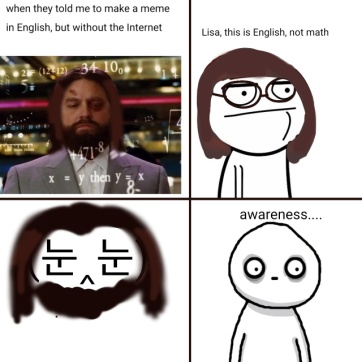 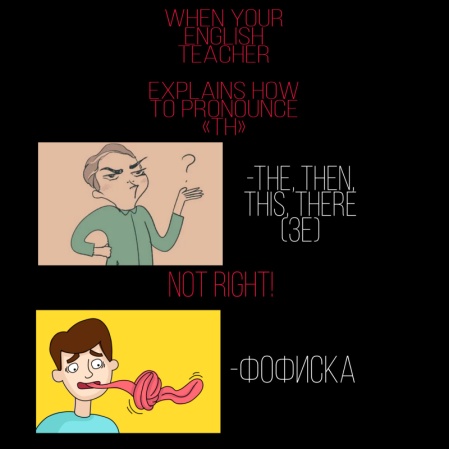 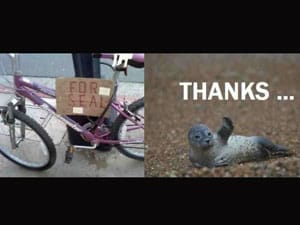 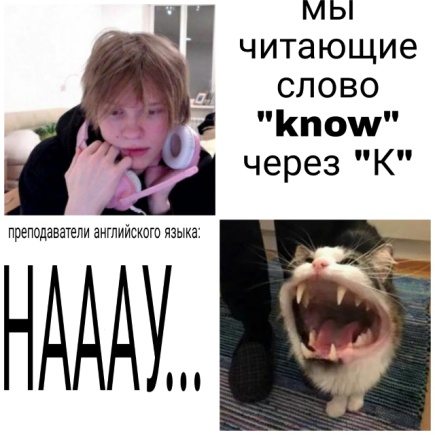 